Приложение №1к приказу ДО №___________от ( ___ )  _____ 2017 гПоложениео проведении ХХV городской научно-практической конференцииучащихся  и педагогов образовательных учреждений г. Иркутска «Тропами Прибайкалья».В целях активизации поисковой и учебно-исследовательской деятельности учащихсявыявления одаренных и способных  юных исследователей, формирования устойчивого интереса к знаниям  и приобретения навыков публичных выступлений,  в связи Годом экологии и 100-летним юбилеем заповедной системы России и 25-летием эколого-туристического лагеря «Ольхон», Департамент образования комитета по социальной политике и культуре администрации города Иркутска, Управление экологии Комитета городского обустройства администрации г. Иркутска и Муниципальное автономное образовательное учреждение дополнительного образования г. Иркутска  «Дворец детского и юношеского творчества» проводят ХХV городскую научно-практическую конференцию   «Тропами Прибайкалья». ЗАДАЧИ:создание предпосылок для научного образа мышления учащихся, творческого подхода к исследовательской  и практической работе по изучению природных и искусственно созданных экосистем Прибайкалья, сохранению исторической памяти и природного и культурного наследия народа;привлечение внимания подрастающего поколения к необходимости бережного отношения к окружающей среде, ее изучению, охране и рациональному использованию всех видов городских  объектов, объектов живой и неживой природы;приобретение навыков защиты собственных исследовательских проектов школьников; профессиональное самоопределение учащихся.УЧАСТНИКИ К участию в конференции допускаются индивидуальные работы учащихся 6-11 классов. У педагогических  работников могут быть  рассмотрены  и коллективные проекты. Мероприятие является открытым. В качестве слушателей на конференцию приглашаются научные руководители и родители участников конференции, администрация и учителя школы.Все присутствующие, могут задавать вопросы и высказывать собственные суждения. СРОКИ, МЕСТО ПРОВЕДЕНИЯ КОНФЕРЕНЦИИ ХХV-я городская научно-практическая конференция «Тропами Прибайкалья» проходит в два тура на  базе МАОУ ДО г. Иркутска «Дворец творчества» по адресу: ул. Желябова, № 5.1-й тур заочный. Заочный тур проводится 15 ноября 2017 г. Работы, прошедшие заочный тур, допускаются к очному туру городской научно-практической конференции. Экспертный совет сообщает участникам, если работа не прошла на очный тур.2-й тур очный. Очный тур проводится 28-30 ноября 2017 года в форме публичного представления на секциях: ботаника, зоология, экология, биоэкология, социальная экология, экология и здоровье, биология с основами экологии, ботаника с основами экологии, водные проекты, гидробиология, почвоведение, география, геология, туризм, литературно-творческая (стихи,  проза, эссе о природе  родного края, о проблемах природной и городской среды), экологическое краеведение нашего региона.Лучшие доклады от секций будут заслушаны на пленарном заседании конференции.Для учителей, методистов, педагогов организаторов и педагогов дополнительного образования проводится очная педагогическая секция: «Педагогические идеи эколого-туристического лагеря «Ольхон». Тезисы своих педагогических идей желающие подают до 15 ноября 2017 года.В зависимости от направленности представленных работ Оргкомитет может сформировать другие секции. Секции формируются до 15 ноября 2017 года.ПОРЯДОК ПРЕДСТАВЛЕНИЯ РАБОТНа конференцию принимаются проблемно–поисковые и научно–исследовательские проекты. Реферативные работы к рассмотрению не принимаются.Для участия в конференции необходимо не позднее 15 ноября 2017 года представить в Оргкомитет конференции заявки  (Приложение 1), тезисы для публикации (не более 1 страницы) и текст исследовательской работы (проекта) в печатном виде (Приложение №2). По возможности и желанию - презентацию в электронном варианте.Один руководитель может представить не более 3-х работ.Работы учащихся не рецензируются.Регламент выступления участников предусматривает публичное представление работы (продолжительностью до 7 минут) и дискуссию (продолжительностью до 3 минут).Защита проектов производится учащимися самостоятельно, без участия руководителя в форме демонстрации материалов работы, краткого рассказа о содержании и выводах работы, ответов на вопросы членов жюри.Для защиты работы (проекта) участнику предоставляется место для расположения наглядных средств (постеров). Компьютерная презентация проектов осуществляется с использованием собственной оргтехники (по согласованию с оргкомитетом). По итогам конференции лучшие работы будут рекомендованы для участия  в региональных и  Всероссийских конференциях.Стоимость организованного питания  составляет  250 рублей и вносится не позднее 15 ноября 2017 года.ПОРЯДОК ОФОРМЛЕНИЯ РАБОТПри оценке работ  учитывается   правильное оформление материала (Приложение №2).Тезисы должны быть набраны в текстовом редакторе MSWord   шрифтом TimesRomanCyr, размер  12 пт , через 1.5 интервала, параметры страницы – поля: верхнее – , нижнее – , левое – , правое – . Под названием тезисов следуют фамилии, имена, отчества автора и научных руководителей, МОУ, контактные телефоны. Исследовательская работа  выполняется на стандартных страницах белой бумаги формата А4. Текст печатается ярким шрифтом (размер шрифта – 12 кегель) через 1,5 интервала между строками. КРИТЕРИИ ОЦЕНКИ РАБОТКритерии оценки (макс. 45 баллов):1) Оценка собственных достижений (0-20 баллов):- использование знаний внешкольной программы данного возраста (0-5 баллов);- достоверность, научность результатов (0-5 баллов);- самостоятельный поиск, сравнительный анализ (0-5 баллов);- практическое значение результатов (0-5 баллов);2) Эрудированность автора в рассматриваемой области (0-10 баллов):- полнота цитируемой литературы (0-5 баллов);- современное состояние проблемы, использование известных научных фактов в работе (0-5 баллов).3) Композиция работы и её защита (0-15 баллов):- логика изложения, убедительность рассуждений, оригинальность рассуждений, умение держаться при защите (0-5 баллов);- наличие работы, её структурированность: введение, постановка цели, задач, анализ результатов, выводы или заключение, литература (0-5 баллов);- наглядность: презентация, гербарий, схемы и пр. (0-5 баллов).РУКОВОДСТВО КОНФЕРЕНЦИЕЙПодготовка и проведение ХХV городской научно-практической конференции «Тропами Прибайкалья» осуществляется оргкомитетом. Оргкомитет конференции формируется на базе «Эколого-туристского центра» МАОУ ДО г. Иркутска «Дворец творчества» по адресу: г. Иркутск, ул. Желябова, № 5, тел. 24-07-54.ПРОГРАММА  РАБОТЫ28 ноября1000 – 1045  -  регистрация участников конференции1100 – 1130  - открытие конференции1130  – 1330 -  работа секций1330  – 1430   – перерыв на обед1430 – 1800  – продолжение работы секций29 ноябряРабота экспертной комиссии30 ноября1500 – Пленарное заседание1600 – Подведение итогов1630 – Церемония награждения, закрытие конференции.ПОДВЕДЕНИЕ ИТОГОВ И НАГРАЖДЕНИЕВ качестве членов Экспертного совета приглашаются преподаватели, научные сотрудники ВУЗов и  НИИ г. Иркутска. Итоги подводятся по каждой секции отдельно. Все участники конференции получают сертификаты. За лучшие доклады участники награждаются дипломами лауреатов, грамотами и памятными призами.Результаты ХХV городской научно-практической конференции «Тропами Прибайкалья», будут размещены на сайте http://www.ddut-irk.ru/ МАОУ ДО г. Иркутска «Дворец творчества».ФОРМА ЗАЯВКИ УЧАСТНИКАПриложение 1Приложение №2Пример Заголовка тезисов:Роль дельты р.Селенга в очистке вод озера БайкалАвтор: Иванова Яна Петровна, МБОУ СОШ №99 п. Глухое брюхо, 8 класс.Руководитель: Кузнецова Юлия СеменовнаПример «Титульного листа» ХХV городская научно-практическая конференция «Тропами Прибайкалья» Эколого-туристский центр МАОУ ДО г. Иркутска «Дворец творчества»  Изучение устойчивости байкальских рачковк изменению  абиотических факторов среды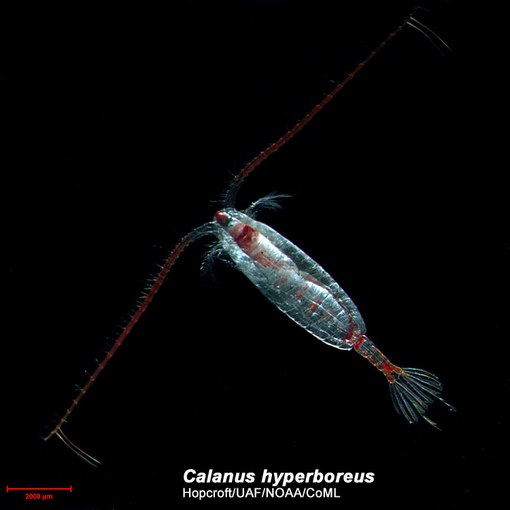 Автор : Петров Петр МБОУ СОШ № 201, 8 класс, г. ИркутскРуководитель: Сидорова  Людмила Валентиновна,учитель географии, МБОУ СОШ № 201, г. ИркутскИркутск -2017Пример: Содержание работыСодержание                                                                                         стр.Введение (актуальность, цель, задачи)                                                   3Методика исследований                                                                          4Результаты исследований и их анализ                                                   6Выводы                                                                                                   16Заключение                                                                                             17Список использованной литературы                                                    18Приложение №п/пТемапроектаФамилия, имя участникаМОУ, клФ.И.О. руководителя, контактный тел.Предоставляемая участниками оргтехника (медиапроектор, экран, ноутбук)